ReferatArbeidsgruppe Revisjon av samarbeidsavtale i Helsefellesskapet Lofoten, Vesterålen, Salten
 27. april 2023 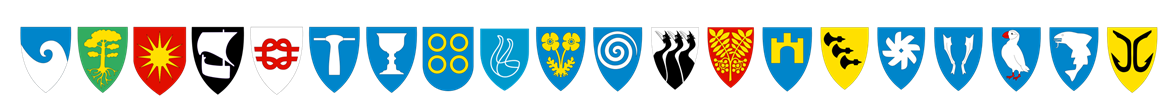 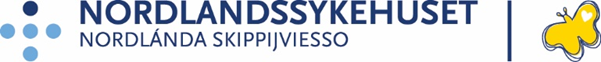 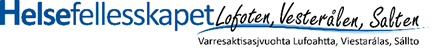 InnkaltAgendaGodkjenning av referat fra møte 13.4.2023Gjennomgang av innspillsrunde i kommuner og foretakBehov for ekstraordinær møtedato. Forslag; fysisk møte i Bodø 8.6.2023Fortsettelse tekstgjennomgangReferatBodø 27. april 2023Monika SæthreReferentMøtedato/ramme:27. april kl. 09:00 – 12:00Møtetype:Arbeidsgruppemøte 4Møtested:Microsoft TeamsMøtelederMona KarlsenReferentMonika SæthreNeste møte:04. mai kl. 09:00-12:00 – digitalt møte via Microsoft TeamsRepresentererNavnMerknadMøttKommunene i SaltenMona KarlsenLederXKommunene i LofotenTove YndestadXKommunene i VesterålenHans Arne NorbakkXBrukerrepresentant NlshGunn Strand HutchinsonXNordlandssykehusetDesirée Høgmo Til 11.10XNordlandssykehusetTove Beyer XNordlandssykehusetEystein Præsteng LarsenXSamhandlingssekretariatetTrude Kristin KristensenXSamhandlingssekretariatetKnut Erik DahlmoXSekretariat, NlshMonika SæthreReferentXSak 1 Godkjenning av referat fra møte 13.04.2023Referatet er godkjentSak 2Gjennomgang av innspillsrunder i kommuner og foretakArbeidsgruppen gjorde en gjennomgang av tilbakemeldingene som er gitt fra Nordlandssykehuset og kommunene og disse er tilgjengelig i skriftlig form i teamsgruppa. Helseforetaket og kommunene er opptatte av det samme som i store trekk omhandler pasientsikkerhet og gode overganger. Arbeidsgruppa tar disse tilbakemeldingene med i det videre arbeidet.Sak 3Behov for ekstraordinær møtedato. Forslag; fysisk møte i Bodø 8.6.2023Arbeidsgruppen gjennomfører et heldagsmøte i Bodø 8-15.30 – møterom på rådhuset i Bodø. Hans Arne melder allerede nå forfall til dette møtet og jobber med å finne en vara. Sak 4Fortsettelse tekstgjennomgangTove Yndestad presenterte et masterdokument som kun hun styrer og legger inn endringer. Dersom arbeidsgruppens medlemmer oppdager feil i masterdokumentet sendes mail til Tove Y om dette. Arbeidsgruppen har gått igjennom teksten i kapittel 1 frem til punkt 1.5.3 og fordelt arbeidsoppgaver i arbeidsdokumentet. Fargekoder og merknader i arbeidsdokumentet er arbeidsmetoden arbeidsgruppen bruker, og denne metoden fortsetter vi med. 